Pas på guldet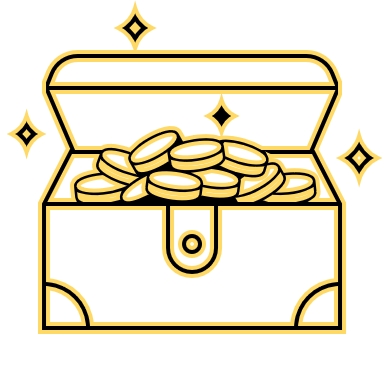 HandleplanHvem skal jeg sende materialet til?Hvornår skal jeg sende materialet?Hvem er mine allierede?Hvem skal jeg tale med?Hvad skal vi tale om?Hvornår skal vi tale sammen?Hvad skal jeg forberede?Andet jeg skal gøre?